Тема 1. Становлення та розвиток державного аудиту 1. Назвіть головні причини фінансових порушень, що призводять до втрат фінансових та матеріальних загальнодержавних ресурсів:А) наявність значної кількості некваліфікованих управлінців державними фінансовими ресурсами;Б) відсутність єдиної інформаційної бази для органів державного фінансового контролю, яка б спростила збір, зберігання, пошук та видачу інформації про всі здійсненні контрольні заходи та їхні результати, слугувала для систематизації даних контролю й узагальнюючого висновку;В) часті зміни податкового законодавства;Г) усі відповіді вірні.2. Форма незалежного контролю, сутність якої полягає в загальному підтвердженні достовірності інформації фінансової звітності суб’єкта господарювання, діяльність якого здійснюється на умовах приватного капіталу називається:А) аудит;Б) ревізія;В) перевірка;Г) моніторинг.3. Вкажіть яке з наведених нижче визначень відноситься до державного аудиту:А) державний аудит - це форма контролю, що становить систему обов’язкових контрольних дій, спрямованих на документальне та фактичне обстеження здійснених підприємством, установою або організацією господарських операцій та їх наслідків, бухгалтерського обліку та фінансової звітності;Б) державний аудит – це форма державного фінансового контролю, спрямована на сприяння бюджетним установам, державним підприємствам, а також суб’єктам господарювання, які отримують державні кошти, у запобіганні фінансовим порушенням, ефективному використанні бюджетних коштів державного та комунального майна, правильності ведення бухгалтерського обліку та складання достовірної фінансової звітності;В) державний аудит - форма контролю, яка становить систему обов’язкових контрольних дій, пов’язаних з проведенням документального обстеження окремих ділянок фінансово-господарської діяльності підприємства, установи або організації, з метою виявлення незаконних мобілізації, розподілу або використання фінансових ресурсів;Г) державний аудит - це форма незалежного контролю, сутність якої полягає в загальному підтвердженні достовірності інформації фінансової звітності суб’єкта господарювання, діяльність якого здійснюється на умовах приватного капіталу.4. Зазначити у якому нормативно-правовому акті вперше було вжито термін аудит:А) Податковий кодекс України;Б) Закон України «Про основні засади здійснення державного фінансового контролю в Україні»;В) Бюджетний кодекс України;Г) Закон України «Про Рахункову палату».5. Першим кроком на шляху створення правових засад державного аудиту в Україні було прийняття:А) Закону України «Про аудиторську діяльність»;Б) Концепції застосування програмно-цільового методу у бюджетному процесі;В) Бюджетного кодексу України;Г) Закону України «Про Державну контрольно-ревізійну службу в Україні».6. Вказати, що було встановлено у прийнятому Рахунковою палатою Стандарті про порядок підготовки і проведення перевірок та оформлення їх результатів:А) основні засади державного аудиту в Україні;Б) компетенції посадових осіб Рахункової палати;В) правила та процедури проведення перевірок Рахунковою палатою з урахуванням стандартів аудиту INTOSAI;Г) порядок проведення державного фінансового контролю.7. Принципи діяльності яких інституцій застосовує у своїй діяльності Рахункова палата:А) Міжнародної організації вищих органів фінансового контролю (INTOSAI) та Європейської організації вищих органів фінансового контролю (EUROSAI);Б) Міжнародного валютного фонду;В) міжнародних міжурядових організацій;Г) Всесвітньої організації торгівлі.8. Метою державного аудиту є (виберіть правильну та найбільш повну відповідь):А) встановлення законності й ефективності використання державних фінансів;Б) налагодження фінансової дисципліни, попередження порушенням та надання відповідних рекомендацій;В) встановлення законності й ефективності використання державних фінансів, налагодження фінансової дисципліни, попередження порушенням та надання відповідних рекомендацій;Г) встановлення ефективності використання державних фінансів, налагодження фінансової дисципліни.9. Назвіть види аудиту за метою проведення:А) адміністративний;Б) фінансовий;В) економічний;Г) професійний.10. Фінансовий аудит, що здійснюється Рахунковою палатою полягає у (виберіть правильну та найбільш повну відповідь):А) перевірці звітності щодо надходжень і витрат бюджету;Б) перевірці, аналізі та оцінці правильності ведення, повноти обліку і достовірності звітності щодо надходжень і витрат бюджету;В) встановленні фактичного стану справ щодо цільового використання бюджетних коштів;Г) полягає у перевірці, аналізі та оцінці правильності ведення, повноти обліку і достовірності звітності щодо надходжень і витрат бюджету, встановлення фактичного стану справ щодо цільового використання бюджетних коштів, дотримання законодавства при здійсненні операцій з бюджетними коштами.Тема 2. Сутність та організаційно-правові засади державного аудиту1. Назвіть установу яка відіграє одну з ключових ролей в організації державного фінансового контролю в Європейському союзі:А) Міжнародна організація вищих органів фінансового контролю (INTOSAI);Б) Європейська організація органів фінансового контролю (ESAI);В) Міжнародний валютний фонд;Г) усі відповіді правильні.2. Міжнародна організація вищих органів фінансового контролю (INTOSAI) є:А) урядовою установою;Б) неурядовою установою;В) спеціальною установою;Г) парламентською установою.3.Назвіть регіональні робочі групи які визнала Рада керуючих ІНТОСАІ:А) Африканська організація вищих органів фінансового контролю;Б) Організація вищих органів фінансового контролю арабських країн;В) Європейська вищих органів контролю державних фінансів;Г) усі відповіді правильні.4. Міжнародні стандарти вищих органів фінансового контролю (issai) містять:А)  професійні стандарти і керівні принципи найкращої практики для аудиторів державного сектора;Б) стандарти діяльності аудиторів;В) керівні принципи фінансового контролю;Г) усі відповіді правильні.5. Оберіть підходи на яких заснована класифікація стандартів державного фінансового контролю:А) кожен документ складається відповідно з 1-4 цифр;Б) документ, що був розроблений у 2001 році і має назву «INTOSAI Кодекс етики і стандарти аудиту», в представлених стандартах розділений на п’ять частин, яким присвоєно відповідний номер ISSAI;В) номери 9000-9999 зарезервовані для документів, які мають назву INTOSAI GOV (керівництво з сумлінного управління), що використовуються замість ISSAI;Г) усі відповіді правильні.6. Назвіть нормативний акт у якому закріплено базові принципи Вищих органів аудиту:А) Лімська Декларація керівних принципів аудиту державних фінансів;Б) Мексиканська декларація про незалежність вищих органів аудиту;В) Керівні принципи аудиту для фінансового аудиту (Financial Audit);Г) усі відповіді правильні.7. Оберіть що не включається до керівних принципів аудиту:А) Керівні принципи аудиту для аудиту ефективності (Performance Audit);Б) Керівні принципи аудиту для аудиту на відповідність (Compliance Audit);В) Керівництво з екологічного аудиту;Г) INTOSAI стандарти аудиту – стандарти звітності.8. Стандарт Рахункової палати «Порядок підготовки і проведення перевірок та оформлення їх результатів» не містить:А) деталізації з конкретних питань, що дозволять говорити про уніфікацію підходів до проведення аудитів і перевірок в самій Рахунковій палаті;Б) порядок надання консультацій державним органам і посадовим особам;В) порядок притягнення до відповідальності винних осіб;Г) усі відповіді правильні.9. Впровадження стандартів ISSAI в діяльності Рахункової палати дозволить:А) покращити якість аудиту державного сектору;Б) підвищити вимоги до аудиторських процедур, професіоналізму державних аудиторів;В) забезпечити надійність та довіру суспільства до аудиту державного сектору;Г) усі відповіді правильні.10. Оберіть процедури, які проводяться вищими органами фінансового контролю (ВОФК):А) добір персоналу належної кваліфікації;Б) створення умов для підвищення професійного та загальноосвітнього рівня персоналу з метою забезпечення ефективного виконання ним своїх завдань; визначення порядку просування по службі державний аудиторів й інших співробітників ВОФК;В) підготовку посібників чи будь-яких інших документів, які містять директиви та інструкції стосовно проведення контрольних заходів;Г) усі відповіді правильні.Тема 3. Класифікація державного аудиту1. Аудит ефективності передбачає:А) встановлення фактичного стану справ та надання оцінки щодо своєчасності і повноти бюджетних надходжень;Б) встановлення продуктивності, результативності, економності використання бюджетних коштів їх розпорядниками та одержувачами;В) встановлення фактичного стану справ та надання оцінки щодо своєчасності і повноти бюджетних надходжень, продуктивності, результативності, економності використання бюджетних коштів їх розпорядниками та одержувачами, законності, своєчасності і повноти прийняття управлінських рішень учасниками бюджетного процесу, стану внутрішнього контролю розпорядників бюджетних коштів;Г) встановлення законності, своєчасності і повноти прийняття управлінських рішень учасниками бюджетного процесу, стану внутрішнього контролю розпорядників бюджетних коштів.2. Визначте складові, що визначають сутність державного аудиту:А) загальне поняття, головна мета, предмет, методи, звіт, інформативність;Б) загальне поняття, завдання, предмет, методи, звіт, інформативність;В) загальне поняття, об’єкт, методи, інформативність;Г) предмет, методи, суб’єкт, інформативність.3. Під час аудиту ефективності використовуються:А) методи організації конкретних ситуацій і результатів роботи об’єктів перевірки на основі критеріїв оцінки ефективності;Б) метод організації конкретних ситуацій і результатів роботи об’єктів перевірки;В) аналіз фінансової звітності, документальна та фактична перевірка операцій з державними ресурсами;Г) усі відповіді правильні.4. Предметом аудиту ефективності є:А) діяльність учасників прийняття управлінських рішень щодо використання державних ресурсів;Б) фінансові документи та звітність учасників управлінських рішень;В) фінансові-господарські документи та звітність учасників управлінських рішень;Г) діяльність отримувачів державних ресурсів.5. Зовнішній аудит:А) здійснюється Вищим органом фінансового контролю;Б) надає незалежну інформацію, гарантії та консультації Парламенту.В) проводить аудит і в багатьох випадках підтверджує фінансову звітність кожного міністерства;Г) усі відповіді правильні.6. Внутрішній аудит:А) вивчає законність та обґрунтованість державних видатків;Б) оцінює економність та ефективність програм, проектів та діяльності, що фінансуються за бюджетні кошти;В) оцінює ефективність контролю внутрішнього управління в межах кожного міністерства;Г) усі відповіді правильні.7. Визначити яке з наведених нижче положень не відноситься до внутрішнього аудиту:А) займається фінансовими та не фінансовими системами та може перевіряти досягнення міністерствами оптимального співвідношення «ціна-якість»;Б) оцінює ефективність контролю внутрішнього управління в межах кожного міністерства;В) гарантує, що фінансова звітність «є точною та правдивою», і що вона «готується згідно вимог бухгалтерського обліку»;Г) усі відповіді правильні.8. Назвіть види аудиту за метою проведення:А) адміністративний;Б) фінансовий;В) економічний;Г) професійний.9. Назвіть орган який орган є вищим органом державного фінансового контролю в Україні:А) Державна аудиторська служба України;Б) Державна фіскальна служба України;В) Рахункова палата України;Г) Міністерство фінансів України.10. Назвіть орган через який Верховна рада України здійснює державний фінансовий контроль:А) Рахункова палата України;Б) Державна аудиторська служба України;В) Міністерство фінансів України;Г) Державна казначейська служба України.Тема 4. Суб’єкти державного аудиту1. Оберіть операції, які не контролює Рахункова палата:А) надходження до державного бюджету податків, зборів, обов’язкових платежів та інших доходів, включаючи адміністрування контролюючими органами таких надходжень;Б) проведення витрат державного бюджету, включаючи використання бюджетних коштів на забезпечення діяльності Верховної Ради України, Президента України, Кабінету Міністрів України;В) надання кредитів з державного бюджету та повернення таких коштів до державного бюджету;Г) операцій фінансово-кредитних установ щодо наданих кредитів.2. Назвіть підконтрольних суб’єктів Рахункової палати:А) державні органи та органи місцевого самоврядування;Б) бюджетні установи;В) закордонні дипломатичні установи України;Г) усі відповіді правильні.3. Оберіть суб’єктів, яких не відносять до підконтрольних Рахункової палати:А) суб’єкти господарювання;Б) фонди загальнообов’язкового державного соціального і пенсійного страхування;В) Національний банк України;Г) немає правильної відповіді.4. Назвіть принципи якими керується Рахункова палата у своїй діяльності (відповідно до Закону):А) гласності;Б) неупередженості;В) незалежності;Г) усі відповіді правильні.5. Назвіть гілку влади від імені якої Державна аудиторська служба України здійснює контроль:А) законодавчої;Б) виконавчої;В) судової;Г) усі відповіді правильні.6. На органи Державної аудиторської служби покладено обов’язок з реалізації:А) державної податкової та митної політики;Б) державної політики у сфері аудиту;В) державної політики у сфері державного фінансового контролю;Г) усі відповіді правильні.7. Назвіть основні відмінності державного аудиту та ревізіїА) аудит носить рекомендаційний характер, а ревізія – карний;Б) аудит здійснюється спеціально створеними органами державної влади;В) аудит охоплює більше господарських операцій ніж ревізія;Г) усі відповіді правильні.8. Назвіть орган який орган є вищим органом державного фінансового контролю в Україні:А) Державна фінансова інспекція України;Б) Державна фіскальна служба України;В) Рахункова палата України;Г) Міністерство фінансів України.9. Назвіть орган через який Верховна рада України здійснює державний фінансовий контроль:А) Рахункова палата України;Б) Державна фінансова інспекція України;В) Міністерство фінансів України;Г) Державна казначейська служба України.10. Назвіть суб’єктів державного аудиту:А) Рахункова палата та Державна фінансова інспекція України;Б) Рахункова палата, Державна фіскальна служба України та Державна фінансова інспекція України;В) Рахункова палата, Державна фіскальна служба України, Державна казначейська служба України та Державна фінансова інспекція України;Г) немає правильної відповіді.Тема 5. Організація державного аудиту Державною аудиторською службою України1. Які різновиди державного фінансового контролю здійснюють органи державного фінансового контролю? А) Державний фінансовий аудит, перевірки державних закупівель, моніторинг державних закупівель, державний фінансовий моніторинг;Б) Інспектування, державний фінансовий аудит, перевірки державних закупівель;В) Інспектування, державний фінансовий аудит, перевірки державних закупівель, контроль за відповідністю кошторисів розпорядників бюджетних коштів показникам розпису бюджету;Г) Інспектування, державний фінансовий аудит, перевірки державних закупівель, моніторинг державних закупівель, державний фінансовий моніторинг, контроль за відповідністю кошторисів розпорядників бюджетних коштів показникам розпису бюджету, контроль за виробництвом та обігом спирту.2. У разі недопущення посадових осіб державної фінансової інспекції до проведення зустрічної звірки складається:А) розпорядження про забезпечення допуску до проведення зустрічної звіркиБ) акт, у якому фіксується такий факт;В) протокол на посадових осіб щодо перешкоджання проведення зустрічної звірки відповідно до вимог статті 164-12 Кодексу України про адміністративні правопорушення;Г) немає правильної відповіді.3. Який граничний строк повідомлення підконтрольної установи про початок планової ревізії ?А) Не пізніше ніж за 10 днів до дня проведення планової ревізії;Б) Не пізніше ніж за 5 днів до дня проведення планової ревізії;В) Не пізніше ніж за 15 днів до дня проведення планової ревізії;Г) Не пізніше ніж за 30 днів до дня проведення планової ревізії.4. Які різновиди державного фінансового контролю здійснюють органи державного фінансового контролю?А) Державний фінансовий аудит, перевірки державних закупівель, моніторинг державних закупівель, державний фінансовий моніторинг;Б) Інспектування, державний фінансовий аудит, перевірки державних закупівель;В) Інспектування, державний фінансовий аудит, перевірки державних закупівель, контроль за відповідністю кошторисів розпорядників бюджетних коштів показникам розпису бюджету;Г) Інспектування, державний фінансовий аудит, перевірки державних закупівель, моніторинг державних закупівель, державний фінансовий моніторинг, контроль за відповідністю кошторисів розпорядників бюджетних коштів показникам розпису бюджету, контроль за виробництвом та обігом спирту.У яких випадках не вимагається рішення суду для проведення позапланової ревізії?А) Якщо порушене кримінальне провадження стосовно посадових осіб підконтрольної установи;Б) Якщо звернулась підконтрольна установи з проханням провести ревізіюВ) У разі надходження постанови слідчого або прокурора про призначення позапланової ревізії, винесеної після повідомлення посадовій особі підконтрольної установи, що ревізується, про підозру у вчиненні нею кримінального правопорушення, відповідно до Кримінального процесуального кодексу України;Г) правильна відповідь б і в.6. Яка максимальна тривалість позапланової ревізії без урахування терміну її подовження за рішенням суду?А) 15 робочих днів; Б) 15 календарних днів;В) 30 календарних днів;Г) 30 робочих днів.7. Який орган зобов’язаний вжити заходи для припинення протидії органам Держаудитслужби України у проведенні ревізії та забезпечити нормальне її проведення, охорону працівників держаудитслужби, документів та матеріалів, що перевіряються, а також вжити заходів для притягнення винних осіб до встановленої законом відповідальності? А) правоохоронний орган;Б) вищий орган управління підконтрольного об’єкта;В) правильна відповідь а і б;Г) немає правильної відповіді.8. Органи ДАС можуть проводити державний аудит:А) фінансової та господарської діяльності бюджетних установ;Б) виконання бюджетних програм;В) виконання місцевих бюджетів;Г) всі відповіді правильні.9. Фінансово-господарський аудит здійснюється в три етапи. Завданням першого етапу «Підготовка до проведення фінансово-господарського аудиту» є:А) визначити слабкі місця в управлінні фінансами і майном бюджетної установи, в здійсненні внутрішньогосподарчого фінансового контролю;Б) здійснити оцінку ризиків;В) за наслідками оцінки ризиків скласти програму фінансово-господарського аудиту;Г) всі відповіді правильні.10. Процес аудиту діяльності суб’єктів господарювання складається з:А) чотирьох етапів;Б) трьох етапів;В) двох етапів;Г) немає правильної відповіді.Тема 6. Організація державного аудиту Рахунковою палатою УкраїниОрганізація, повноваження і порядок діяльності Рахункової палати визначаються:А) Конституцією України;Б) Законом України «Про рахункову палату»;В) іншими законами України;Г) всі відповіді правильні.2. Діяльність Рахункової палати ґрунтується на принципах:А) законності та незалежності;Б) об’єктивності та безсторонності;В) гласності та неупередженості;Г) всі відповіді правильні.3.  Незалежність Рахункової палати забезпечується:А) встановленим Конституцією України і Законом України «Про рахункову палату» порядком призначення на посади та звільнення з посад членів Рахункової палати;Б) визначеними Законом України «Про рахункову палату» та іншими законами України гарантіями діяльності Рахункової палати;В) особливим порядком організаційного забезпечення діяльності Рахункової палати, встановленим законом;Г) всі відповіді правильні.4. Втручання у діяльність Рахункової палати забороняється:А) органам державної влади; Б) органам місцевого самоврядування;В) політичним партіям та громадським об’єднанням;Г) всі відповіді правильні.5. Припинення повноважень Верховної Ради України:А) не може бути підставою для припинення повноважень членів Рахункової палати;Б) є підставою для припинення повноважень членів Рахункової палати;В) є підставою для припинення повноважень членів Рахункової палати за конкретних умов;Г) немає правильної відповіді.6. Права, обов’язки і повноваження членів Рахункової палати та посадових осіб апарату Рахункової палати визначаються:А) Конституцією України;Б) Законом України «Про рахункову палату»;В) Законом України «Про основні засади здійснення державного фінансового контролю в Україні»;Г) всі відповіді правильні.7. З пропозиціями про здійснення Рахунковою палатою заходів державного зовнішнього фінансового контролю (аудиту) на засіданні Рахункової палати розглядаються:А) звернення Верховної Ради України;Б) депутатські запити і звернення;В) звернення Президента України, Кабінету Міністрів України з Г) всі відповіді правильні.8. Рахункова палата може здійснювати позапланові заходи державного зовнішнього фінансового контролю (аудиту):А) з власної ініціативи;Б) на підставі звернень суб’єктів, передбачених Законом України «Про рахункову палату»;В)  правильна відповідь а і б;Г) немає правильної відповіді.9. Підставою для здійснення заходу державного зовнішнього фінансового контролю (аудиту) є:А) план роботи Рахункової палати;Б) рішення Рахункової палати про здійснення позапланового заходу державного зовнішнього фінансового контролю (аудиту);В) підписане на виконання такого заходу членом Рахункової палати відповідне доручення;Г) всі відповіді правильні.10. Під час здійснення заходів державного зовнішнього фінансового контролю (аудиту) особи, які входять до складу контрольної групи Рахункової палати, мають право:А) безперешкодно входити до будь-яких приміщень і сховищ об’єкта контролю;Б) ознайомлюватися в установленому законом порядку з документами та матеріалами, що містять інформацію з обмеженим доступом;В) вимагати від посадових осіб об’єкта контролю невідкладного усунення виявлених порушень і надання у визначений строк письмової інформації про це;Г) всі відповіді правильні.СПИСОК РЕКОМЕНДОВАНОЇ ЛІТЕРАТУРИГосподарський кодекс України від 16.01.2003 № 436-IV (зі змінами № 1670-VIII від 06.10.2016)Бюджетний кодекс України від 08.07.2010 № 2456-VI (зі змінами від 05.01.2017 № 1800-19)Кодекс України про адміністративні правопорушення від 07.12.1984 № 8073-X (зі змінами від 05.01.2017)Закон України «Про основні засади здійснення державного фінансового контролю в Україні» від 26.01.1993 № 2939-XII (зі змінами і доп. від 23.12.15р.).Закон України «Про Державний бюджет України на 2017 рік» від 21.12.2016 № 1801-VIII.Стандарти державного аудиту INTOSAI (адреса доступу: http://www.ac-rada.gov.ua/control/main/uk /publish/article/1140201)Міжнародні стандарти аудиту, надання впевненості та етики (адреса доступу: http://www.apu.com.ua/msa)Постанова Кабінету міністрів України «Про внесення змін до деяких постанов Кабінету Міністрів України» від 22.07.2016  № 469.Постанова Кабінету міністрів України «Про утворення міжрегіональних територіальних органів Державної аудиторської служби»06.04.2016  № 266.Постанова Кабінету міністрів України «Про затвердження Положення про Державну аудиторську службу України» від 03.02.2016  № 43.Постанова Кабінету міністрів України «Про утворення Державної аудиторської служби України» від  28.10.2015  № 868.Постанова Кабінету міністрів України «Про затвердження Порядку проведення інспектування Державною аудиторською службою, її міжрегіональними територіальними органами» від 20.04.2006  № 550 (зі змінами від 14.12.16р.)Постанова Кабінету міністрів України «Про затвердження Порядку планування заходів державного фінансового контролю Державною аудиторською службою та її міжрегіональними територіальними органами» від 08.08.2001  № 955 (зі змінами від 14.12.16р.)Аудит. (Основи державного, незалежного професійного та внутрішнього аудиту). / За ред. проф. Немченко В. В., Редько О. Ю., Підручник. – К.: Центр учбової літератури, 2012. – 540 с.Виноградова М.О. Аудит [текст]: навч. посіб. / М.О. Виноградова, Л. І. Жидєєва – К. : «Центр учбової літератури», 2014. – 654 с.Внутрішній контроль та аудит у секторі державного управління України та європейський досвід / П.П. Андрєєв, О.О. Чечуліна, Ян ван Тайнен, М.Г.Тимохін та ін. – К.: Кафедра, 2011. – 120 с.  Держаний аудит. навчально-методичний посібник для самостійного вивчення дисципліни / за ред. канд. екон. наук, проф. Л. В. Дікань – Харків: Вид. ХНЕУ, 2007. – 200 с. Дікань Л. В. Держаний аудит : навч. посібн. / Л. В. Дікань, Ю. О. Голуб, Н. В. Синюгіна ; за заг. ред. канд. екон. наук, проф. Л. В. Дікань. – К. : Знання, 2011. – 503 с. Дікань, Л. В. Державний аудит : конспект лекцій / Харківський національний економічний університет. – Х. : ХНЕУ, 2008. – 87 с. Облік і аудит: Навч. Посібник / І.Є. Труш. – Львів: Ліга-Прес, 2016. – 203 с.Скорба О.А. Виникнення та розвиток державного фінансово-господарського аудиту / О.А. Скорба // Економіка: проблеми теорії і практики: Збірник наукових праць. Випуск 261: В 7 т. – Т. V. – Дніпропетровськ: ДНУ, 2010. – С 1299-1306.ІНТЕРНЕТ САЙТИhttp://www. rada.gov.ua/http://www. zakonrada.gov.uahttp://www.minfin.gov.ua/http://www.sta.gov.ua/http://www. nau.ustv.ua/http://www. buhgalteria.com.uahttp://www. vobu.com.uahttp://www. library.if.uahttp://www.dkrs.gov.ua/kru/uk/index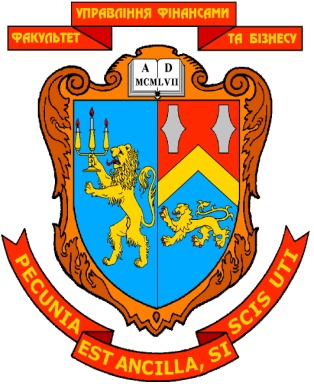 МІНІСТЕРСТВО ОСВІТИ І НАУКИ УКРАЇНИЛЬВІВСЬКИЙ НАЦІОНАЛЬНИЙ УНІВЕРСИТЕТ ІМЕНІ ІВАНА ФРАНКАФАКУЛЬТЕТ УПРАВЛІННЯ ФІНАНСАМИ ТА БІЗНЕСУЗАТВЕРДЖЕНОна засіданні кафедри  обліку і аудиту,протокол  № 7 від “01”  лютого 2017 р.                                         Зав. кафедри _________    проф. Романів Є. М.                                                                                          (підпис)          (прізвище, ім’я, по батькові)ЗАСОБИ ДІАГНОСТИКИ ЗНАНЬ ТА УМІНЬ СТУДЕНТІВДЕРЖАВНИЙ АУДИТ(назва навчальної дисципліни)галузь знань: 07 «Управління та адміністрування»                          (шифр та найменування галузі знань)спеціальність: 074 «Публічне управління та адміністрування»                           (код та найменування спеціальності)освітній ступінь: магістр                           (бакалавр, магістр)Укладач: Труш І.Є., доцент кафедри обліку і аудиту, к.е.н.                                                              (ПІБ, посада, науковий ступінь, вчене звання)ЛЬВІВ 2017КАФЕдра  ОБЛІКУ І АУДИТУМІНІСТЕРСТВО ОСВІТИ І НАУКИ УКРАЇНИЛЬВІВСЬКИЙ НАЦІОНАЛЬНИЙ УНІВЕРСИТЕТ ІМЕНІ ІВАНА ФРАНКАФАКУЛЬТЕТ УПРАВЛІННЯ ФІНАНСАМИ ТА БІЗНЕСУЗАТВЕРДЖЕНОна засіданні кафедри  обліку і аудиту,протокол  № 7 від “01”  лютого 2017 р.                                         Зав. кафедри _________    проф. Романів Є. М.                                                                                          (підпис)          (прізвище, ім’я, по батькові)ЗАСОБИ ДІАГНОСТИКИ ЗНАНЬ ТА УМІНЬ СТУДЕНТІВДЕРЖАВНИЙ АУДИТ(назва навчальної дисципліни)галузь знань: 07 «Управління та адміністрування»                          (шифр та найменування галузі знань)спеціальність: 074 «Публічне управління та адміністрування»                           (код та найменування спеціальності)освітній ступінь: магістр                           (бакалавр, магістр)Укладач: Труш І.Є., доцент кафедри обліку і аудиту, к.е.н.                                                              (ПІБ, посада, науковий ступінь, вчене звання)ЛЬВІВ 2017